7-12-20 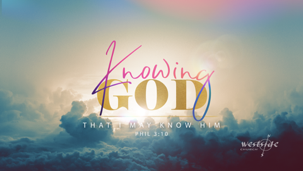 Knowing God #13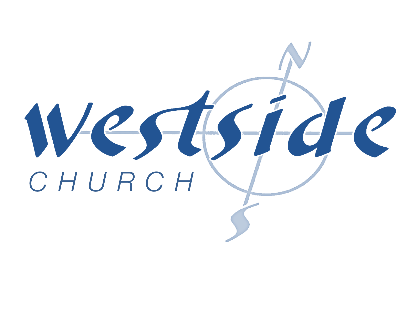 The Sufficiency of GodJohn 5:26 “God has life in Himself.”What The Bible Says1.  God Is Self-Sufficient – He Has No NeedsPsalm 50:10-12 (ESV) Every beast of the forest is mine, the cattle on a thousand hills. 11  I know all the birds of the hills, and all that moves in the field is mine. 12  “If I were hungry, I would not tell you, for the world and its fullness are mine.Ephesians 3:16 I pray that from his glorious, unlimited resources he will empower you with inner strength through his Spirit.1 Timothy 6:15-16 At just the right time Christ will be revealed from heaven by the blessed and only almighty God, the King of all kings and Lord of all lords. 16  He alone can never die, and he lives in light so brilliant that no human can approach him. No human eye has ever seen him, nor ever will. All honor and power to him forever! Amen.2.  He Has Promised To Meet Our Needs Psalm 23:1Matthew 6:31-32 (ESV) 3.  He Has Promised To Meet Our Needs – And More . . .Ephesians 3:20 Luke 21:15 John 5:26 What Now?What I can do today to live like I actually believe He really IS enough:A.  be ________________________Psalm 86:11-13 B.  be a good __________________ of what God has already given youof your ____________________			1 Peter 4:10 (ESV) of your ____________________			Ephesians 5:15-16 (ESV) of the _____________________ God has given you1 Thessalonians 2:8 (NIV) 
 Psalm 127:3 Children are a gift from the LORD; they are a reward from him. of your stuffC.  be ______________________  with WHO you are and WHAT you haveHebrews 13:5 (ESV) 
Keep your life free from love of money, and be content with what you have, for he has said, “I will never leave you nor forsake you.”Ephesians 1:3 All praise to God, the Father of our Lord Jesus Christ, who has blessed us with every spiritual blessing in the heavenly realms because we are united with Christ. D.  confront “__________” head on1.  You must confront itJohn 1:12 2.  Choose to believe that God actually does want to bless you.Hebrews 11:6 Proverbs 13:11 3.  Speak words ________________Proverbs 18:214.  Throw off the limits of what you think God can or cannot do.  1 Corinthians 10:26 Psalm 24:15.  Dream ___________…every single day. Finally . . .Let Scripture Lead You To Worship HimWHEN I AM WEAK:2 Corinthians 12:9 (NIV) But he said to me, "My grace is sufficient for you, for my power is made perfect in weakness." WHEN YOU DON’T HAVE THE RIGHT WORDS TO SAY:Luke 21:15 for I will give you the right words and such wisdom that none of your opponents will be able to reply or refute you!WHEN I DON’T KNOW THE WAY:Jesus said: “I Am the Way:WHEN I DON’T KNOW THE TRUTH:Jesus said: “I Am the Truth:WHEN I DON’T KNOW LIFE . . . true life:John 14:6 Jesus said, “I am the way, the truth, and the life. No one can come to the Father except through me.Ephesians 3:12-21 Response:What is God speaking to me?Ephesians 3:20-21 (KJV) Now unto him that is able to do exceeding abundantly above all that we ask or think, according to the power that worketh in us, 21  Unto him be glory in the church by Christ Jesus throughout all ages, world without end. Amen.Specifically, how will I obey Him?